Noteguide for Standing Waves (Videos G, Part 1)		Name					Watch the demos of all three kinds firstIntro to standing waves  - Draw the next two modes: (from the video)Haha - we will talk in class why they happen.  (I try to explain it on the video)Calculations with standing wavesOne whole wavelength:       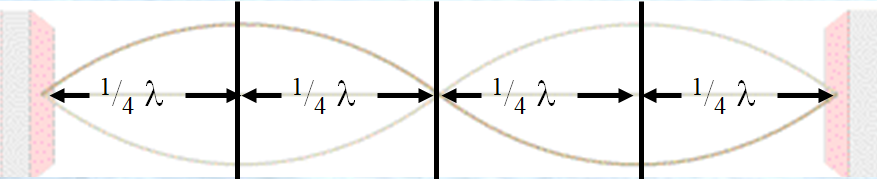 So a quarter wavelength is either:     OR          Formulas:          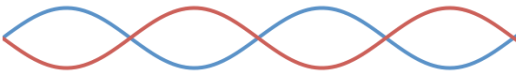 So count the quarter wavelengths:         Formulas:            Example: This waveform is 8.45 m long.  What is the wavelength of the standing wave?  If it has a frequency of  30.4 Hz, what is the wave speed?What is meant by the waveform:				What is meant by the wavelength:Do all of the examplesHarmonicBoth ends fixedBoth ends freeOne end fixed123This waveform is 45 cm long.  What is the wavelength?The wavelength is 0.80 m long.  What is the length of the standing wave? (The waveform)This waveform is 2.42 m long.  What is the wavelength?  If it is a sound wave (v = 343 m/s), what is the frequency?The wavelength is 124 cm long.  What is the length of the waveform?If it is a sound wave (v = 343 m/s), what is its frequency 